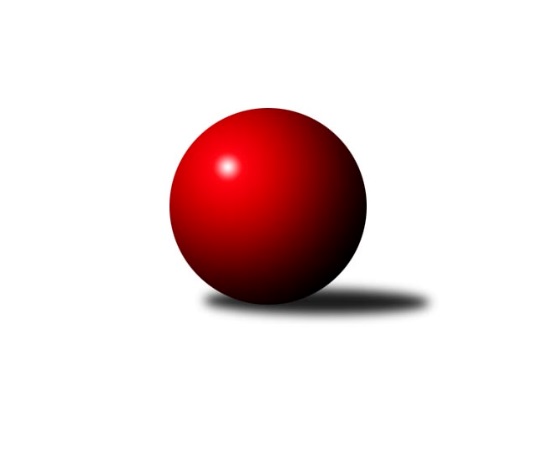 Č.21Ročník 2014/2015	1.6.2024 1. KLM 2014/2015Statistika 21. kolaTabulka družstev:		družstvo	záp	výh	rem	proh	skore	sety	průměr	body	plné	dorážka	chyby	1.	SKK Rokycany	21	15	2	4	113.0 : 55.0 	(304.0 : 200.0)	3480	32	2267	1213	9.9	2.	TJ Sokol Husovice	21	15	0	6	99.0 : 69.0 	(275.0 : 229.0)	3509	30	2285	1224	11.8	3.	HKK Olomouc ˝A˝	21	12	2	7	91.0 : 77.0 	(263.0 : 241.0)	3457	26	2265	1193	13.4	4.	KK Slavoj Praha	21	12	0	9	85.0 : 83.0 	(237.0 : 267.0)	3452	24	2253	1199	12.7	5.	TJ Sokol KARE Luhačovice˝A˝	21	11	0	10	91.0 : 77.0 	(254.5 : 249.5)	3415	22	2254	1161	15.1	6.	KK Moravská Slávia Brno ˝A˝	21	10	0	11	86.0 : 82.0 	(255.5 : 248.5)	3381	20	2223	1158	16.1	7.	SKK Svijany  Vrchlabí	21	9	1	11	78.0 : 90.0 	(251.5 : 252.5)	3450	19	2251	1199	9.7	8.	Baník Stříbro Klokani	21	8	1	12	79.0 : 89.0 	(240.0 : 264.0)	3444	17	2247	1197	14.5	9.	SKK  Náchod	21	8	1	12	77.0 : 91.0 	(234.5 : 269.5)	3405	17	2242	1163	17.6	10.	TJ Valašské Meziříčí	21	8	1	12	74.0 : 94.0 	(239.0 : 265.0)	3408	17	2240	1168	15.6	11.	TJ Centropen Dačice	21	7	0	14	69.0 : 99.0 	(242.5 : 261.5)	3393	14	2252	1141	15.7	12.	TJ Sokol Kolín	21	6	2	13	66.0 : 102.0 	(227.5 : 276.5)	3336	14	2199	1136	15.7Tabulka doma:		družstvo	záp	výh	rem	proh	skore	sety	průměr	body	maximum	minimum	1.	SKK Rokycany	11	9	2	0	67.0 : 21.0 	(168.5 : 95.5)	3561	20	3679	3471	2.	TJ Sokol KARE Luhačovice˝A˝	10	9	0	1	63.0 : 17.0 	(145.5 : 94.5)	3549	18	3612	3461	3.	KK Moravská Slávia Brno ˝A˝	10	8	0	2	54.0 : 26.0 	(144.0 : 96.0)	3609	16	3668	3542	4.	TJ Sokol Husovice	10	8	0	2	51.0 : 29.0 	(141.0 : 99.0)	3455	16	3545	3366	5.	HKK Olomouc ˝A˝	10	8	0	2	49.0 : 31.0 	(133.5 : 106.5)	3579	16	3645	3501	6.	TJ Valašské Meziříčí	10	7	0	3	43.0 : 37.0 	(123.5 : 116.5)	3448	14	3530	3368	7.	SKK  Náchod	11	7	0	4	54.0 : 34.0 	(142.0 : 122.0)	3498	14	3572	3412	8.	SKK Svijany  Vrchlabí	11	7	0	4	50.0 : 38.0 	(141.0 : 123.0)	3668	14	3788	3584	9.	TJ Sokol Kolín	11	6	2	3	49.0 : 39.0 	(137.5 : 126.5)	3367	14	3430	3281	10.	KK Slavoj Praha	11	7	0	4	48.0 : 40.0 	(128.0 : 136.0)	3364	14	3441	3256	11.	TJ Centropen Dačice	11	6	0	5	46.0 : 42.0 	(135.5 : 128.5)	3325	12	3404	3216	12.	Baník Stříbro Klokani	10	5	1	4	47.0 : 33.0 	(134.5 : 105.5)	3462	11	3537	3374Tabulka venku:		družstvo	záp	výh	rem	proh	skore	sety	průměr	body	maximum	minimum	1.	TJ Sokol Husovice	11	7	0	4	48.0 : 40.0 	(134.0 : 130.0)	3514	14	3748	3345	2.	SKK Rokycany	10	6	0	4	46.0 : 34.0 	(135.5 : 104.5)	3471	12	3629	3266	3.	KK Slavoj Praha	10	5	0	5	37.0 : 43.0 	(109.0 : 131.0)	3461	10	3680	3237	4.	HKK Olomouc ˝A˝	11	4	2	5	42.0 : 46.0 	(129.5 : 134.5)	3446	10	3558	3258	5.	Baník Stříbro Klokani	11	3	0	8	32.0 : 56.0 	(105.5 : 158.5)	3442	6	3700	3314	6.	SKK Svijany  Vrchlabí	10	2	1	7	28.0 : 52.0 	(110.5 : 129.5)	3428	5	3621	3334	7.	KK Moravská Slávia Brno ˝A˝	11	2	0	9	32.0 : 56.0 	(111.5 : 152.5)	3360	4	3592	3226	8.	TJ Sokol KARE Luhačovice˝A˝	11	2	0	9	28.0 : 60.0 	(109.0 : 155.0)	3403	4	3609	3264	9.	SKK  Náchod	10	1	1	8	23.0 : 57.0 	(92.5 : 147.5)	3396	3	3602	3247	10.	TJ Valašské Meziříčí	11	1	1	9	31.0 : 57.0 	(115.5 : 148.5)	3404	3	3654	3240	11.	TJ Centropen Dačice	10	1	0	9	23.0 : 57.0 	(107.0 : 133.0)	3400	2	3642	3204	12.	TJ Sokol Kolín	10	0	0	10	17.0 : 63.0 	(90.0 : 150.0)	3333	0	3680	3158Tabulka podzimní části:		družstvo	záp	výh	rem	proh	skore	sety	průměr	body	doma	venku	1.	TJ Sokol Husovice	12	10	0	2	61.0 : 35.0 	(170.5 : 117.5)	3466	20 	6 	0 	0 	4 	0 	2	2.	SKK Rokycany	12	8	2	2	63.0 : 33.0 	(178.0 : 110.0)	3455	18 	4 	2 	0 	4 	0 	2	3.	KK Slavoj Praha	12	7	0	5	50.0 : 46.0 	(134.0 : 154.0)	3487	14 	4 	0 	2 	3 	0 	3	4.	HKK Olomouc ˝A˝	12	6	2	4	49.0 : 47.0 	(150.5 : 137.5)	3484	14 	5 	0 	1 	1 	2 	3	5.	SKK Svijany  Vrchlabí	12	6	1	5	47.0 : 49.0 	(143.0 : 145.0)	3440	13 	4 	0 	2 	2 	1 	3	6.	TJ Sokol KARE Luhačovice˝A˝	12	6	0	6	54.0 : 42.0 	(151.0 : 137.0)	3378	12 	5 	0 	1 	1 	0 	5	7.	KK Moravská Slávia Brno ˝A˝	12	6	0	6	51.0 : 45.0 	(146.0 : 142.0)	3401	12 	5 	0 	1 	1 	0 	5	8.	Baník Stříbro Klokani	12	5	0	7	47.0 : 49.0 	(135.5 : 152.5)	3432	10 	4 	0 	2 	1 	0 	5	9.	TJ Valašské Meziříčí	12	5	0	7	42.0 : 54.0 	(134.5 : 153.5)	3437	10 	5 	0 	1 	0 	0 	6	10.	TJ Centropen Dačice	12	4	0	8	42.0 : 54.0 	(136.5 : 151.5)	3409	8 	3 	0 	3 	1 	0 	5	11.	TJ Sokol Kolín	12	3	1	8	34.0 : 62.0 	(124.5 : 163.5)	3286	7 	3 	1 	2 	0 	0 	6	12.	SKK  Náchod	12	3	0	9	36.0 : 60.0 	(124.0 : 164.0)	3433	6 	3 	0 	3 	0 	0 	6Tabulka jarní části:		družstvo	záp	výh	rem	proh	skore	sety	průměr	body	doma	venku	1.	SKK Rokycany	9	7	0	2	50.0 : 22.0 	(126.0 : 90.0)	3532	14 	5 	0 	0 	2 	0 	2 	2.	HKK Olomouc ˝A˝	9	6	0	3	42.0 : 30.0 	(112.5 : 103.5)	3444	12 	3 	0 	1 	3 	0 	2 	3.	SKK  Náchod	9	5	1	3	41.0 : 31.0 	(110.5 : 105.5)	3382	11 	4 	0 	1 	1 	1 	2 	4.	TJ Sokol Husovice	9	5	0	4	38.0 : 34.0 	(104.5 : 111.5)	3548	10 	2 	0 	2 	3 	0 	2 	5.	TJ Sokol KARE Luhačovice˝A˝	9	5	0	4	37.0 : 35.0 	(103.5 : 112.5)	3482	10 	4 	0 	0 	1 	0 	4 	6.	KK Slavoj Praha	9	5	0	4	35.0 : 37.0 	(103.0 : 113.0)	3386	10 	3 	0 	2 	2 	0 	2 	7.	KK Moravská Slávia Brno ˝A˝	9	4	0	5	35.0 : 37.0 	(109.5 : 106.5)	3397	8 	3 	0 	1 	1 	0 	4 	8.	Baník Stříbro Klokani	9	3	1	5	32.0 : 40.0 	(104.5 : 111.5)	3458	7 	1 	1 	2 	2 	0 	3 	9.	TJ Valašské Meziříčí	9	3	1	5	32.0 : 40.0 	(104.5 : 111.5)	3379	7 	2 	0 	2 	1 	1 	3 	10.	TJ Sokol Kolín	9	3	1	5	32.0 : 40.0 	(103.0 : 113.0)	3412	7 	3 	1 	1 	0 	0 	4 	11.	SKK Svijany  Vrchlabí	9	3	0	6	31.0 : 41.0 	(108.5 : 107.5)	3508	6 	3 	0 	2 	0 	0 	4 	12.	TJ Centropen Dačice	9	3	0	6	27.0 : 45.0 	(106.0 : 110.0)	3357	6 	3 	0 	2 	0 	0 	4 Zisk bodů pro družstvo:		jméno hráče	družstvo	body	zápasy	v %	dílčí body	sety	v %	1.	Radek Havran 	HKK Olomouc ˝A˝ 	18	/	21	(86%)	58	/	84	(69%)	2.	Zdeněk Vymazal 	TJ Sokol Husovice 	17	/	21	(81%)	57	/	84	(68%)	3.	Martin Vaněk 	HKK Olomouc ˝A˝ 	17	/	21	(81%)	54.5	/	84	(65%)	4.	Rostislav Gorecký 	TJ Sokol KARE Luhačovice˝A˝ 	17	/	21	(81%)	52.5	/	84	(63%)	5.	Roman Pytlík 	SKK Rokycany 	16	/	21	(76%)	59	/	84	(70%)	6.	Michal Markus 	TJ Sokol KARE Luhačovice˝A˝ 	16	/	21	(76%)	52	/	84	(62%)	7.	Michal Pytlík 	SKK Rokycany 	15	/	21	(71%)	52.5	/	84	(63%)	8.	Vojtěch Špelina 	SKK Rokycany 	14	/	19	(74%)	53	/	76	(70%)	9.	Radek Polách 	TJ Sokol KARE Luhačovice˝A˝ 	14	/	20	(70%)	49.5	/	80	(62%)	10.	Zdeněk Gartus 	KK Slavoj Praha 	14	/	21	(67%)	55	/	84	(65%)	11.	Libor Škoula 	TJ Sokol Husovice 	14	/	21	(67%)	50	/	84	(60%)	12.	Jiří Baloun 	Baník Stříbro Klokani 	13	/	19	(68%)	44	/	76	(58%)	13.	Vlastimil Zeman ml. ml.	Baník Stříbro Klokani 	13	/	20	(65%)	46	/	80	(58%)	14.	Martin Sitta 	HKK Olomouc ˝A˝ 	13	/	21	(62%)	51	/	84	(61%)	15.	Daniel Neumann 	SKK  Náchod 	13	/	21	(62%)	49	/	84	(58%)	16.	Lukáš Doubrava 	Baník Stříbro Klokani 	13	/	21	(62%)	45.5	/	84	(54%)	17.	David Kuděj 	KK Slavoj Praha 	13	/	21	(62%)	45	/	84	(54%)	18.	Jiří Mrlík 	TJ Sokol KARE Luhačovice˝A˝ 	12	/	19	(63%)	43	/	76	(57%)	19.	Tomáš Cabák 	TJ Valašské Meziříčí 	12	/	19	(63%)	39	/	76	(51%)	20.	David Volek 	TJ Valašské Meziříčí 	12	/	20	(60%)	45.5	/	80	(57%)	21.	Roman Weiss 	TJ Sokol Kolín  	12	/	20	(60%)	41.5	/	80	(52%)	22.	Kamil Fiebinger 	SKK Svijany  Vrchlabí 	12	/	20	(60%)	37.5	/	80	(47%)	23.	Ondřej Topič 	TJ Valašské Meziříčí 	12	/	21	(57%)	40.5	/	84	(48%)	24.	Jan Endršt 	SKK Rokycany 	11	/	17	(65%)	41.5	/	68	(61%)	25.	Petr Mika 	KK Moravská Slávia Brno ˝A˝ 	11	/	18	(61%)	41.5	/	72	(58%)	26.	Milan Klika 	KK Moravská Slávia Brno ˝A˝ 	11	/	18	(61%)	39	/	72	(54%)	27.	David Hobl 	SKK Svijany  Vrchlabí 	11	/	19	(58%)	39.5	/	76	(52%)	28.	Štěpán Schuster 	SKK  Náchod 	11	/	20	(55%)	39	/	80	(49%)	29.	Jiří Vejvara 	SKK Svijany  Vrchlabí 	11	/	20	(55%)	38.5	/	80	(48%)	30.	Anton Stašák 	KK Slavoj Praha 	11	/	20	(55%)	36	/	80	(45%)	31.	Martin Švorba 	TJ Sokol Kolín  	10	/	17	(59%)	40	/	68	(59%)	32.	Karel Novák 	TJ Centropen Dačice 	10	/	18	(56%)	44	/	72	(61%)	33.	Pavel Palian 	KK Moravská Slávia Brno ˝A˝ 	10	/	18	(56%)	42	/	72	(58%)	34.	Tomáš Bártů 	TJ Centropen Dačice 	10	/	19	(53%)	34.5	/	76	(45%)	35.	Michal Rolf 	SKK Svijany  Vrchlabí 	10	/	21	(48%)	44.5	/	84	(53%)	36.	Miroslav Milan 	KK Moravská Slávia Brno ˝A˝ 	9	/	15	(60%)	31.5	/	60	(53%)	37.	Michal Šimek 	TJ Sokol Husovice 	9	/	17	(53%)	38.5	/	68	(57%)	38.	Dušan Ryba 	TJ Sokol Husovice 	9	/	19	(47%)	37.5	/	76	(49%)	39.	Ondřej Němec 	KK Moravská Slávia Brno ˝A˝ 	9	/	20	(45%)	37.5	/	80	(47%)	40.	Dalibor Jandík 	TJ Valašské Meziříčí 	9	/	20	(45%)	37	/	80	(46%)	41.	Jiří Bartoníček 	SKK Svijany  Vrchlabí 	9	/	21	(43%)	45	/	84	(54%)	42.	Jan Horn 	SKK  Náchod 	8	/	15	(53%)	30.5	/	60	(51%)	43.	Štěpán Šreiber 	SKK Rokycany 	8	/	16	(50%)	37	/	64	(58%)	44.	Martin Pejčoch 	Baník Stříbro Klokani 	8	/	17	(47%)	30	/	68	(44%)	45.	Jan Pelák 	TJ Sokol Kolín  	8	/	20	(40%)	40	/	80	(50%)	46.	Milan Kabelka 	TJ Centropen Dačice 	8	/	21	(38%)	38.5	/	84	(46%)	47.	Pavel Novák 	SKK  Náchod 	7	/	16	(44%)	26.5	/	64	(41%)	48.	Jindřich Lauer 	TJ Sokol Kolín  	7	/	16	(44%)	25	/	64	(39%)	49.	Zdeněk Říha 	SKK Svijany  Vrchlabí 	7	/	18	(39%)	38.5	/	72	(53%)	50.	Ondřej Mrkos 	SKK  Náchod 	7	/	18	(39%)	31.5	/	72	(44%)	51.	Vlastimil Zeman st. 	Baník Stříbro Klokani 	7	/	18	(39%)	28	/	72	(39%)	52.	Vladimír Výrek 	TJ Valašské Meziříčí 	7	/	19	(37%)	36.5	/	76	(48%)	53.	Jiří Malínek 	TJ Centropen Dačice 	7	/	19	(37%)	33.5	/	76	(44%)	54.	Jiří Němec 	TJ Sokol Kolín  	7	/	19	(37%)	30	/	76	(39%)	55.	David Junek 	Baník Stříbro Klokani 	7	/	19	(37%)	29.5	/	76	(39%)	56.	Václav Mazur 	TJ Sokol Husovice 	7	/	20	(35%)	38	/	80	(48%)	57.	Pavel Honsa 	SKK Rokycany 	6	/	9	(67%)	20	/	36	(56%)	58.	Jiří Axman ml. ml.	TJ Sokol Husovice 	6	/	11	(55%)	25	/	44	(57%)	59.	Martin Kozel st.	KK Slavoj Praha 	6	/	12	(50%)	21	/	48	(44%)	60.	Ladislav Stárek 	HKK Olomouc ˝A˝ 	6	/	13	(46%)	26	/	52	(50%)	61.	Martin Mýl 	SKK  Náchod 	6	/	13	(46%)	22.5	/	52	(43%)	62.	Ladislav Urban 	SKK Rokycany 	6	/	15	(40%)	26	/	60	(43%)	63.	Pavel Kubálek 	TJ Sokol KARE Luhačovice˝A˝ 	6	/	15	(40%)	22.5	/	60	(38%)	64.	Petr Pavlík 	KK Slavoj Praha 	6	/	17	(35%)	28	/	68	(41%)	65.	Pavel Antoš 	KK Moravská Slávia Brno ˝A˝ 	6	/	17	(35%)	28	/	68	(41%)	66.	Pavel Kabelka 	TJ Centropen Dačice 	6	/	17	(35%)	27	/	68	(40%)	67.	Evžen Valtr 	KK Slavoj Praha 	6	/	18	(33%)	28.5	/	72	(40%)	68.	Robert Petera 	TJ Sokol Kolín  	6	/	19	(32%)	32	/	76	(42%)	69.	Lukáš Janko 	SKK  Náchod 	6	/	19	(32%)	31	/	76	(41%)	70.	Zdeněk Vránek 	KK Moravská Slávia Brno ˝A˝ 	5	/	7	(71%)	16	/	28	(57%)	71.	Jiří Radil 	TJ Sokol Husovice 	5	/	10	(50%)	22.5	/	40	(56%)	72.	Stanislav Březina 	KK Slavoj Praha 	5	/	12	(42%)	20	/	48	(42%)	73.	Jiří Zezulka 	HKK Olomouc ˝A˝ 	5	/	19	(26%)	30	/	76	(39%)	74.	Petr Žahourek 	TJ Centropen Dačice 	4	/	5	(80%)	14	/	20	(70%)	75.	Petr Vojtíšek 	TJ Centropen Dačice 	4	/	6	(67%)	16	/	24	(67%)	76.	Martin Fűrst 	SKK Rokycany 	4	/	8	(50%)	16.5	/	32	(52%)	77.	Jiří Němec 	HKK Olomouc ˝A˝ 	4	/	17	(24%)	24	/	68	(35%)	78.	Kamil Bartoš 	HKK Olomouc ˝A˝ 	3	/	6	(50%)	12	/	24	(50%)	79.	Štěpán Večerka 	KK Moravská Slávia Brno ˝A˝ 	3	/	9	(33%)	12.5	/	36	(35%)	80.	Zdeněk Pospíchal 	TJ Centropen Dačice 	2	/	3	(67%)	8	/	12	(67%)	81.	Václav Zajíc 	TJ Centropen Dačice 	2	/	6	(33%)	7	/	24	(29%)	82.	Mojmír Holec 	TJ Centropen Dačice 	2	/	8	(25%)	14	/	32	(44%)	83.	Jiří Kudláček 	TJ Sokol KARE Luhačovice˝A˝ 	2	/	8	(25%)	12	/	32	(38%)	84.	Dalibor Tuček 	TJ Valašské Meziříčí 	2	/	9	(22%)	14.5	/	36	(40%)	85.	Tomáš Molek 	TJ Sokol KARE Luhačovice˝A˝ 	2	/	10	(20%)	11	/	40	(28%)	86.	Michal Juroška 	TJ Valašské Meziříčí 	2	/	14	(14%)	20	/	56	(36%)	87.	Matouš Krajzinger 	HKK Olomouc ˝A˝ 	1	/	2	(50%)	4	/	8	(50%)	88.	Jaroslav Šatník 	TJ Sokol Kolín  	1	/	5	(20%)	8	/	20	(40%)	89.	Martin Prokůpek 	SKK Rokycany 	0	/	1	(0%)	2	/	4	(50%)	90.	Daniel Šefr 	TJ Valašské Meziříčí 	0	/	1	(0%)	2	/	4	(50%)	91.	Michael Dvořák 	KK Moravská Slávia Brno ˝A˝ 	0	/	1	(0%)	2	/	4	(50%)	92.	Dalibor Dvorník 	KK Moravská Slávia Brno ˝A˝ 	0	/	1	(0%)	1	/	4	(25%)	93.	Karel Zubalík 	HKK Olomouc ˝A˝ 	0	/	1	(0%)	0.5	/	4	(13%)	94.	Jan Výrek 	TJ Valašské Meziříčí 	0	/	1	(0%)	0	/	4	(0%)	95.	Milan Žáček 	TJ Sokol KARE Luhačovice˝A˝ 	0	/	2	(0%)	3	/	8	(38%)	96.	Ladislav Hetcl st.	TJ Sokol Kolín  	0	/	2	(0%)	1.5	/	8	(19%)	97.	Jaroslav Tejml 	Baník Stříbro Klokani 	0	/	2	(0%)	1	/	8	(13%)	98.	Vlastimil Červenka 	TJ Sokol KARE Luhačovice˝A˝ 	0	/	2	(0%)	1	/	8	(13%)	99.	Libor Pekárek ml. 	TJ Sokol KARE Luhačovice˝A˝ 	0	/	3	(0%)	3	/	12	(25%)	100.	Roman Pek 	SKK Svijany  Vrchlabí 	0	/	5	(0%)	5	/	20	(25%)Průměry na kuželnách:		kuželna	průměr	plné	dorážka	chyby	výkon na hráče	1.	Vrchlabí, 1-4	3651	2345	1306	10.5	(608.6)	2.	KK MS Brno, 1-4	3550	2316	1234	12.8	(591.8)	3.	HKK Olomouc, 1-8	3544	2318	1225	14.4	(590.8)	4.	TJ Sokol Luhačovice, 1-4	3478	2270	1208	13.8	(579.7)	5.	SKK Rokycany, 1-4	3477	2270	1207	12.9	(579.6)	6.	SKK Nachod, 1-4	3472	2282	1190	17.1	(578.8)	7.	TJ Valašské Meziříčí, 1-4	3440	2265	1175	13.0	(573.4)	8.	Stříbro, 1-4	3428	2240	1187	13.7	(571.4)	9.	TJ Sokol Husovice, 1-4	3410	2239	1171	15.3	(568.4)	10.	KK Slavia Praha, 1-4	3351	2195	1156	13.8	(558.6)	11.	TJ Sparta Kutná Hora, 1-4	3350	2201	1148	13.7	(558.4)	12.	TJ Centropen Dačice, 1-4	3319	2195	1123	17.0	(553.2)Nejlepší výkony na kuželnách:Vrchlabí, 1-4SKK Svijany  Vrchlabí	3788	5. kolo	Jiří Bartoníček 	SKK Svijany  Vrchlabí	696	5. koloTJ Sokol Husovice	3748	19. kolo	Jiří Mrlík 	TJ Sokol KARE Luhačovice˝A˝	675	17. koloSKK Svijany  Vrchlabí	3739	21. kolo	David Kuděj 	KK Slavoj Praha	670	3. koloBaník Stříbro Klokani	3700	21. kolo	Michal Rolf 	SKK Svijany  Vrchlabí	662	15. koloSKK Svijany  Vrchlabí	3690	15. kolo	David Hobl 	SKK Svijany  Vrchlabí	654	9. koloSKK Svijany  Vrchlabí	3687	9. kolo	Kamil Fiebinger 	SKK Svijany  Vrchlabí	650	5. koloTJ Sokol Kolín 	3680	15. kolo	Jiří Bartoníček 	SKK Svijany  Vrchlabí	649	7. koloKK Slavoj Praha	3680	3. kolo	Michal Rolf 	SKK Svijany  Vrchlabí	647	19. koloSKK Svijany  Vrchlabí	3673	19. kolo	Michal Rolf 	SKK Svijany  Vrchlabí	644	11. koloSKK Svijany  Vrchlabí	3663	11. kolo	Jiří Bartoníček 	SKK Svijany  Vrchlabí	644	21. koloKK MS Brno, 1-4KK Moravská Slávia Brno ˝A˝	3668	8. kolo	Pavel Palian 	KK Moravská Slávia Brno ˝A˝	673	20. koloKK Moravská Slávia Brno ˝A˝	3667	20. kolo	Ondřej Němec 	KK Moravská Slávia Brno ˝A˝	662	15. koloKK Moravská Slávia Brno ˝A˝	3667	5. kolo	Miroslav Milan 	KK Moravská Slávia Brno ˝A˝	654	20. koloKK Moravská Slávia Brno ˝A˝	3637	15. kolo	Jiří Axman ml. ml.	TJ Sokol Husovice	651	17. koloSKK Svijany  Vrchlabí	3621	20. kolo	Pavel Palian 	KK Moravská Slávia Brno ˝A˝	650	13. koloTJ Sokol Husovice	3615	17. kolo	Petr Mika 	KK Moravská Slávia Brno ˝A˝	647	10. koloKK Moravská Slávia Brno ˝A˝	3597	13. kolo	David Hobl 	SKK Svijany  Vrchlabí	646	20. koloKK Moravská Slávia Brno ˝A˝	3595	17. kolo	Pavel Palian 	KK Moravská Slávia Brno ˝A˝	644	3. koloKK Slavoj Praha	3585	1. kolo	Ondřej Němec 	KK Moravská Slávia Brno ˝A˝	642	8. koloKK Moravská Slávia Brno ˝A˝	3579	10. kolo	Zdeněk Gartus 	KK Slavoj Praha	638	1. koloHKK Olomouc, 1-8TJ Sokol Husovice	3692	4. kolo	Martin Sitta 	HKK Olomouc ˝A˝	656	8. koloHKK Olomouc ˝A˝	3645	3. kolo	Radek Havran 	HKK Olomouc ˝A˝	653	6. koloHKK Olomouc ˝A˝	3631	6. kolo	Radek Havran 	HKK Olomouc ˝A˝	652	4. koloSKK Rokycany	3629	20. kolo	Martin Vaněk 	HKK Olomouc ˝A˝	652	3. koloHKK Olomouc ˝A˝	3620	4. kolo	Martin Vaněk 	HKK Olomouc ˝A˝	646	16. koloHKK Olomouc ˝A˝	3618	1. kolo	Radek Havran 	HKK Olomouc ˝A˝	641	18. koloSKK  Náchod	3602	1. kolo	Martin Vaněk 	HKK Olomouc ˝A˝	641	1. koloHKK Olomouc ˝A˝	3573	20. kolo	Martin Sitta 	HKK Olomouc ˝A˝	640	18. koloHKK Olomouc ˝A˝	3562	8. kolo	Ladislav Stárek 	HKK Olomouc ˝A˝	639	1. koloHKK Olomouc ˝A˝	3552	16. kolo	Martin Vaněk 	HKK Olomouc ˝A˝	637	6. koloTJ Sokol Luhačovice, 1-4TJ Sokol KARE Luhačovice˝A˝	3612	20. kolo	Michal Markus 	TJ Sokol KARE Luhačovice˝A˝	665	20. koloTJ Sokol KARE Luhačovice˝A˝	3578	14. kolo	Zdeněk Gartus 	KK Slavoj Praha	638	20. koloTJ Sokol KARE Luhačovice˝A˝	3573	2. kolo	Michal Markus 	TJ Sokol KARE Luhačovice˝A˝	636	14. koloTJ Sokol KARE Luhačovice˝A˝	3559	10. kolo	Michal Markus 	TJ Sokol KARE Luhačovice˝A˝	635	10. koloTJ Sokol KARE Luhačovice˝A˝	3549	1. kolo	Michal Markus 	TJ Sokol KARE Luhačovice˝A˝	634	18. koloTJ Sokol KARE Luhačovice˝A˝	3548	18. kolo	Zdeněk Vymazal 	TJ Sokol Husovice	632	14. koloTJ Sokol KARE Luhačovice˝A˝	3543	6. kolo	Radek Polách 	TJ Sokol KARE Luhačovice˝A˝	630	18. koloTJ Sokol KARE Luhačovice˝A˝	3541	16. kolo	Rostislav Gorecký 	TJ Sokol KARE Luhačovice˝A˝	627	14. koloTJ Sokol KARE Luhačovice˝A˝	3530	4. kolo	Jiří Mrlík 	TJ Sokol KARE Luhačovice˝A˝	621	10. koloSKK Rokycany	3528	8. kolo	Radek Polách 	TJ Sokol KARE Luhačovice˝A˝	621	1. koloSKK Rokycany, 1-4SKK Rokycany	3679	19. kolo	Michal Pytlík 	SKK Rokycany	714	12. koloSKK Rokycany	3640	14. kolo	Roman Pytlík 	SKK Rokycany	671	17. koloSKK Rokycany	3613	12. kolo	Roman Pytlík 	SKK Rokycany	660	15. koloTJ Centropen Dačice	3577	14. kolo	Vojtěch Špelina 	SKK Rokycany	654	11. koloSKK Rokycany	3568	21. kolo	Roman Pytlík 	SKK Rokycany	648	19. koloSKK Rokycany	3564	11. kolo	Michal Pytlík 	SKK Rokycany	645	9. koloSKK Rokycany	3557	7. kolo	Michal Pytlík 	SKK Rokycany	637	21. koloSKK Rokycany	3547	5. kolo	Martin Vaněk 	HKK Olomouc ˝A˝	634	9. koloSKK Rokycany	3537	17. kolo	Pavel Kabelka 	TJ Centropen Dačice	633	14. koloTJ Sokol Husovice	3517	21. kolo	Martin Švorba 	TJ Sokol Kolín 	630	17. koloSKK Nachod, 1-4SKK  Náchod	3572	6. kolo	Daniel Neumann 	SKK  Náchod	636	14. koloSKK  Náchod	3561	2. kolo	Martin Vaněk 	HKK Olomouc ˝A˝	636	12. koloHKK Olomouc ˝A˝	3558	12. kolo	Ondřej Mrkos 	SKK  Náchod	635	21. koloSKK  Náchod	3552	21. kolo	Lukáš Janko 	SKK  Náchod	631	6. koloBaník Stříbro Klokani	3548	4. kolo	Lukáš Doubrava 	Baník Stříbro Klokani	630	4. koloKK Slavoj Praha	3547	8. kolo	Štěpán Schuster 	SKK  Náchod	627	4. koloSKK  Náchod	3545	12. kolo	Daniel Neumann 	SKK  Náchod	626	12. koloSKK  Náchod	3527	4. kolo	Martin Fűrst 	SKK Rokycany	621	18. koloSKK  Náchod	3507	8. kolo	David Kuděj 	KK Slavoj Praha	621	8. koloTJ Sokol Husovice	3484	2. kolo	Štěpán Večerka 	KK Moravská Slávia Brno ˝A˝	619	14. koloTJ Valašské Meziříčí, 1-4SKK Rokycany	3535	4. kolo	Tomáš Cabák 	TJ Valašské Meziříčí	628	14. koloTJ Valašské Meziříčí	3530	6. kolo	Tomáš Cabák 	TJ Valašské Meziříčí	623	8. koloTJ Valašské Meziříčí	3510	14. kolo	Anton Stašák 	KK Slavoj Praha	620	6. koloBaník Stříbro Klokani	3481	20. kolo	Michal Pytlík 	SKK Rokycany	616	4. koloTJ Sokol Husovice	3481	16. kolo	Zdeněk Vymazal 	TJ Sokol Husovice	616	16. koloKK Slavoj Praha	3480	6. kolo	Dušan Ryba 	TJ Sokol Husovice	611	16. koloTJ Valašské Meziříčí	3472	12. kolo	Ladislav Stárek 	HKK Olomouc ˝A˝	609	14. koloHKK Olomouc ˝A˝	3459	14. kolo	Daniel Neumann 	SKK  Náchod	609	10. koloTJ Valašské Meziříčí	3456	16. kolo	Jan Endršt 	SKK Rokycany	606	4. koloTJ Valašské Meziříčí	3440	8. kolo	Ondřej Topič 	TJ Valašské Meziříčí	606	6. koloStříbro, 1-4SKK Rokycany	3542	1. kolo	Michal Pytlík 	SKK Rokycany	640	1. koloBaník Stříbro Klokani	3537	5. kolo	Vlastimil Zeman ml. ml.	Baník Stříbro Klokani	637	19. koloBaník Stříbro Klokani	3536	3. kolo	Zdeněk Říha 	SKK Svijany  Vrchlabí	634	10. koloBaník Stříbro Klokani	3535	19. kolo	Michal Markus 	TJ Sokol KARE Luhačovice˝A˝	625	5. koloTJ Sokol Husovice	3518	7. kolo	Martin Pejčoch 	Baník Stříbro Klokani	621	19. koloBaník Stříbro Klokani	3485	7. kolo	Vlastimil Zeman ml. ml.	Baník Stříbro Klokani	619	3. koloBaník Stříbro Klokani	3461	10. kolo	Dušan Ryba 	TJ Sokol Husovice	614	7. koloBaník Stříbro Klokani	3461	1. kolo	Zdeněk Vymazal 	TJ Sokol Husovice	610	7. koloBaník Stříbro Klokani	3449	9. kolo	Daniel Neumann 	SKK  Náchod	610	15. koloHKK Olomouc ˝A˝	3439	17. kolo	Václav Mazur 	TJ Sokol Husovice	607	7. koloTJ Sokol Husovice, 1-4TJ Sokol Husovice	3545	8. kolo	Martin Vaněk 	HKK Olomouc ˝A˝	680	15. koloTJ Sokol Husovice	3531	6. kolo	Zdeněk Vymazal 	TJ Sokol Husovice	650	6. koloTJ Sokol Husovice	3489	10. kolo	Jiří Axman ml. ml.	TJ Sokol Husovice	631	20. koloSKK Rokycany	3478	10. kolo	Petr Žahourek 	TJ Centropen Dačice	627	20. koloTJ Sokol Husovice	3467	20. kolo	Dušan Ryba 	TJ Sokol Husovice	626	8. koloTJ Sokol Husovice	3464	5. kolo	Zdeněk Vymazal 	TJ Sokol Husovice	623	5. koloHKK Olomouc ˝A˝	3455	15. kolo	Zdeněk Vymazal 	TJ Sokol Husovice	617	18. koloTJ Sokol Husovice	3444	3. kolo	Milan Klika 	KK Moravská Slávia Brno ˝A˝	615	6. koloBaník Stříbro Klokani	3432	18. kolo	Libor Škoula 	TJ Sokol Husovice	614	10. koloTJ Sokol Husovice	3432	18. kolo	Václav Mazur 	TJ Sokol Husovice	612	10. koloKK Slavia Praha, 1-4KK Slavoj Praha	3441	19. kolo	Zdeněk Gartus 	KK Slavoj Praha	621	4. koloKK Slavoj Praha	3439	14. kolo	Zdeněk Gartus 	KK Slavoj Praha	618	14. koloKK Slavoj Praha	3431	2. kolo	Pavel Novák 	SKK  Náchod	616	19. koloSKK Rokycany	3402	16. kolo	Zdeněk Gartus 	KK Slavoj Praha	615	19. koloHKK Olomouc ˝A˝	3401	21. kolo	Jiří Baloun 	Baník Stříbro Klokani	613	2. koloKK Slavoj Praha	3398	17. kolo	Michal Markus 	TJ Sokol KARE Luhačovice˝A˝	605	9. koloTJ Sokol Husovice	3395	11. kolo	Dalibor Tuček 	TJ Valašské Meziříčí	604	17. koloKK Slavoj Praha	3389	4. kolo	David Kuděj 	KK Slavoj Praha	603	16. koloBaník Stříbro Klokani	3388	2. kolo	David Kuděj 	KK Slavoj Praha	601	2. koloKK Slavoj Praha	3352	12. kolo	Anton Stašák 	KK Slavoj Praha	599	17. koloTJ Sparta Kutná Hora, 1-4KK Slavoj Praha	3482	18. kolo	Roman Weiss 	TJ Sokol Kolín 	620	18. koloTJ Sokol Kolín 	3430	18. kolo	Ondřej Němec 	KK Moravská Slávia Brno ˝A˝	616	2. koloTJ Sokol Kolín 	3426	21. kolo	Zdeněk Gartus 	KK Slavoj Praha	616	18. koloTJ Sokol Kolín 	3425	9. kolo	Roman Pytlík 	SKK Rokycany	613	6. koloTJ Sokol Kolín 	3399	6. kolo	Jiří Bartoníček 	SKK Svijany  Vrchlabí	612	4. koloTJ Sokol KARE Luhačovice˝A˝	3377	21. kolo	Martin Švorba 	TJ Sokol Kolín 	609	11. koloSKK Svijany  Vrchlabí	3372	4. kolo	Martin Vaněk 	HKK Olomouc ˝A˝	604	11. koloTJ Valašské Meziříčí	3371	19. kolo	Martin Švorba 	TJ Sokol Kolín 	602	6. koloTJ Sokol Kolín 	3371	12. kolo	Jan Pelák 	TJ Sokol Kolín 	600	6. koloTJ Sokol Husovice	3353	12. kolo	Jan Pelák 	TJ Sokol Kolín 	600	9. koloTJ Centropen Dačice, 1-4SKK Svijany  Vrchlabí	3416	12. kolo	Petr Vojtíšek 	TJ Centropen Dačice	622	5. koloTJ Valašské Meziříčí	3406	13. kolo	Martin Sitta 	HKK Olomouc ˝A˝	616	19. koloTJ Centropen Dačice	3404	11. kolo	Michal Šimek 	TJ Sokol Husovice	608	9. koloTJ Centropen Dačice	3391	5. kolo	Petr Žahourek 	TJ Centropen Dačice	607	21. koloTJ Centropen Dačice	3382	19. kolo	Zdeněk Vymazal 	TJ Sokol Husovice	605	9. koloTJ Centropen Dačice	3375	7. kolo	Karel Novák 	TJ Centropen Dačice	605	12. koloTJ Centropen Dačice	3373	21. kolo	Vlastimil Zeman ml. ml.	Baník Stříbro Klokani	602	11. koloBaník Stříbro Klokani	3363	11. kolo	Zdeněk Říha 	SKK Svijany  Vrchlabí	600	12. koloHKK Olomouc ˝A˝	3360	19. kolo	Jiří Vejvara 	SKK Svijany  Vrchlabí	597	12. koloTJ Sokol Husovice	3345	9. kolo	Karel Novák 	TJ Centropen Dačice	597	11. koloČetnost výsledků:	8.0 : 0.0	4x	7.0 : 1.0	20x	6.0 : 2.0	34x	5.0 : 3.0	29x	4.0 : 4.0	5x	3.0 : 5.0	18x	2.0 : 6.0	10x	1.0 : 7.0	6x